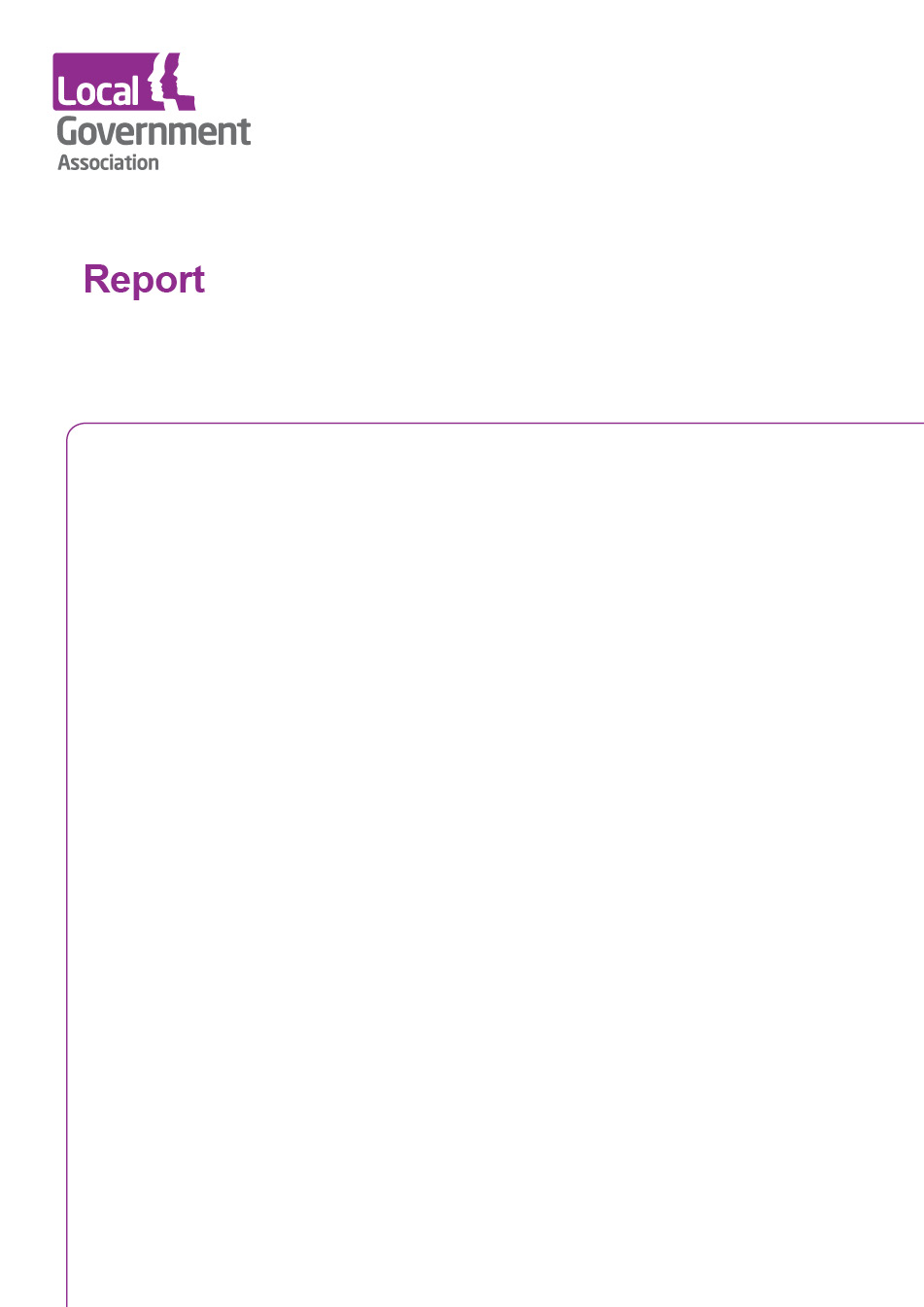 Introduction and background Sector-led improvement is the approach that councils and the LGA have put in place to support continuous improvement. It is an approach developed by and delivered with the sector and is underpinned by the following key principles:councils are responsible for their own performance and improvement;councils are primarily accountable to local communities; councils have a collective responsibility for the performance of the sector as a whole; the role of the LGA is to maintain an overview of performance and to provide tools and support.The support “offer” itself is based on what we have learnt works for improvement – strong political and managerial leadership, challenge from one’s peers, the ability to benchmark performance with others through the use of comparable data and the sharing and spreading of good practice. Councils can access the support through our team of regionally based Principal Advisers (PAs). PAs are the LGA's focal point for discussions with councils about their improvement needs and the support the LGA can make available. PAs work with colleagues from other regionally based improvement programmes, for example with the Care and Health Improvement Advisers funded by the Department of Health, to coordinate support and with other regionally based organisations supporting councils e.g. London Councils and other regional LGAs.The approach has been hugely successful:Our record over the last year, as illustrated in this report, shows yet again the critical role played by the LGA, in partnership with others including DCLG, in ensuring the performance of councils, addressing those at risk of underperformance, driving improvement across the sector, supporting councils through significant changes and supporting strong local leadership. Programme deliveryThe programme for 2016/17 was based around four themes:Improvement through peer supportEfficiency and productivityStrong political and senior officer leadershipStrong communities with excellent public services.Key highlights and deliverables from each theme are set out in the remainder of this report. This is the theme under which the vast majority of our peer support and peer challenge work is covered. Improvement support provided by one’s peers is effective because peers bring with them their practical knowledge and experience of working local government and the challenges councils are facing. This means that they are able (much more so than inspectors or private consultants) to:understand the issues councils are facing and get to the heart of the issuechallenge any misunderstandings or unrealistic expectations held locallyprovide practical advice based on real experienceoffer that advice in a way that is sensitive to local dynamics.And because the advice and support is perceived to be coming from people who know what they are talking about it is much more likely to be accepted and acted upon than if it was coming from those with little or no practical experience.  The peer based offer operates on a tiered basis, recognising that whilst most support offers will be universal (e.g. peer challenge, where there is an expectation that every local authority will have a corporate peer challenge or finance peer review (at no cost) at least every four to five years) some councils will sometimes face more significant challenges and will require a more bespoke package. Peer challenge lies at the heart of the sector’s approach to improvement.  During the year, 119 peer challenges were carried out using teams of peers from councils but also from other public sector organisations including the NHS, police and central government.  Peers were also used from the voluntary sector and business community.We also commissioned an independent evaluation of the approach from the Centre for Local and Regional Government Research at Cardiff University to assess the effectiveness, impact and value for money of the CPC programme.  The evaluation concluded that CPC remains a highly effective tool at the heart of the sector-led improvement programme, has a positive impact for participating councils and the sector as a whole, and provides value for money. It also provided a number of recommendations which we have implemented and which will inform the continued development of the peer challenge process.Our change of control support and practical support to help councils manage and resolve issues between the political and managerial leadership are two examples of how we seek to prevent problems arising in the sector. Changes in leadership/political control and a lack of trust and confidence in relationships between leading members and senior staff are two of the factors that, when taken together with others, can signal potential risk and underperformance. We seek to prevent that by providing mentoring support from experienced member peers for new Leaders and cabinet members and acting as a trusted partner to resolve complex disputes between senior members and managers. Our advice and support enables the councils concerned to resolve issues quickly and discreetly, thus minimizing any detrimental impact to service delivery or reputation. During the course of the year we provided such support to 25 councils where there had been a change in political control or change in leader, and a further 10 councils which were experiencing significant governance issues.Our support for the Centre for Public Scrutiny (CfPS) has enabled them to provide direct support to councils and councillors in developing scrutiny skills and expertise, holding both local government and other parts of the public sector to account as democratically elected local representatives. During 2016/17 CfPS provided support and advice to 46 local authorities. Throughout 2016/17 we have continued to offer more intensive support to the small number of councils facing severe performance challenges and at potential risk of government intervention. Councils have access to a rapid response team of senior members/officers with the appropriate mix of skills and experience and an appropriate package of support. Our practical supports helps councils to turn things around and avoids the potential costs of intervention which we know can be significant. Councils have made great strides to reduce costs whilst, at the same time, maintaining the quality of service delivery; but providing value for money and improving efficiency and effectiveness remains as important today as it has ever been. Our efficiency and productivity programme provides a range of support to help councils achieve this, grouped into three broad areas.Transforming services: either to make them more efficient and less wasteful or to find more effective ways of delivering to meet local people’s needs.Smarter sourcing: commissioning and buying the services, goods and works that contribute to local outcomes more effectively and, where possible, more cheaply, and managing the resulting contracts to optimise value from them.Generating income in order to maintain delivery in response to local priorities and reducing public finances. This can involve generating a greater proportion of funding locally, such as by commercialising the authority’s existing skills, assets or commodities or investing to grow the local economy to generate wealth for the area.We have continued to encourage councils to consider the potential benefits of shared service arrangements and during the year launched a shared services “matchmaking” service to provide assistance to councils who wish to share services and/or management teams with other councils. The offer includes access to funding for a dedicated shared service expert and/or paid for external mediation advice and support. During the year we also updated and re-launched the popular interactive Shared Services map, which demonstrates that the vast majority of councils are involved in some form of shared service arrangements across the country. The 2016/17 refresh of the map identified 296 shared service arrangements contributing to £500m of efficiency savings. The map is in the process of being updated and savings and partnerships are anticipated to be significantly higher than these figures.In accordance with the National Procurement strategy for local government, we have continued to develop new category strategies in high spend areas which councils can use to procure more effectively. Our new ICT Category strategy sets out how the sector can leverage this spend to enable real digital transformation - meaning councils can save significant amounts, not just in terms of IT expenditure, but more importantly deliver savings across their business operations. The procurement frameworks produced this year are estimated to have helped councils save in excess of £13.2m.Local government’s interest in commercialisation and income generation has continued to grow throughout 2016/17. We launched the LGA Commercial Skills Procurement Solution (CSPS) to provide councils with a place to procure commercial skills at a competitive rate to make the delivery of commercial projects easier. In partnership with the Institute of Directors (IOD) we also launched a new commercial skills training offer for senior officers, designed to equip officers with additional knowledge, expertise and commercial skills and help councils pursue appropriate and well considered commercial opportunities. In addition, experts have been commissioned through the LGA’s Commercial Experts programme to work with 10 councils this year to contribute towards £12.2m additional income for these councils.LG Inform LG Inform is our on-line data and benchmarking service, and continues to go from strength to strength. This free, online service allows anyone in councils and fire and rescue services to access and compare both contextual and performance data for their local area. 100% of councils are signed up to LG Inform, which now has 4,806 registered users (an increase of 20% in the past 12 months). Authority users can view data or pre-written reports, and create their own reports, using the most up to date published information. 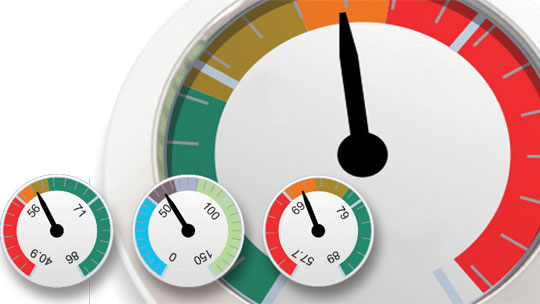 LGInform is accessible here: http://lginform.local.gov.uk/We recognise that sometimes other organisations are better placed to provide practical support. We have worked with CIPFA to develop a range of fraud awareness tools for elected members; we have supported the One Public Estate programme which is now working with 249 councils to deliver public land and property initiatives; and through our collaboration with Local Partnerships we have helped 53 councils deliver £25.5m efficiency savings and identified a further £35m of potential savings.We have provided financial advice and assistance to 35 councils throughout the year ranging from our financial reviews and financial health checks to practical support on financial matters and governance. Since financial issues rarely stand on their own, this work is often part of a wider package of sector led support. Additionally we have recruited a small number of finance improvement and sustainability advisers to enhance our capacity to support councils on financial matters. Advisers will work alongside our Principal Advisers to ensure we are able to be proactive in supporting councils with financial challenges.We have delivered a comprehensive programme of support around better use of data and digital transformation including:developed two new data standards for elections results and local servicessupported 176 authorities through events, webinars and e-learning modules, involving 530 staffprovided data experts for eight councilssupported 15 councils as part of the Digital Transformation programme.We have also set up the Local Government Cyber Security Stakeholder Group to widen digital and cyber resilience awareness across local authorities and highlight good practice and advice and have hosted two meetings to date. The LGA’s Highlighting Leadership offer provides a range of programmes, events and resources aimed at supporting and developing councillors at all levels and helping them progress through the various stages of their political careers. Key programmes include:encouraging new talent into the sector through our “Be a Councillor” campaign;helping non-executive members develop in their roles as community leaders, facilitators and advocates;supporting leadership development through the Leadership Essentials programmes and Leadership Academythe Leaders Programme designed specifically for council Leaders.During the year we undertook an evaluation of our political leadership programmes. A survey, based on our Political Skills Framework, was sent to all councillors who have taken part in one or more of our programmes within the last two years with follow up interviews with a sample of respondents, to help gather more detailed and anecdotal feedback.Headline findings demonstrate that:Eight out of ten respondents who took part in our programmes did so to ‘develop their capacity to lead’ and ‘to network and learn from other councillors’Ninety five percent said their objectives had been ‘fully achieved’ or ‘largely achieved’ by the leadership programme(s) they attendedNinety six per cent said they felt more confident in their role as a councillor either ‘to a great extent’ or ‘to a moderate extent’, having participated in our leadership programmesThe diversity of attendees increased from 10% of BAME (Black, Asian, Minority Ethnic) delegates to 16%.  The following word cloud has been created to illustrate the reported benefits of the programme with the size of the words reflecting the number of times it was used: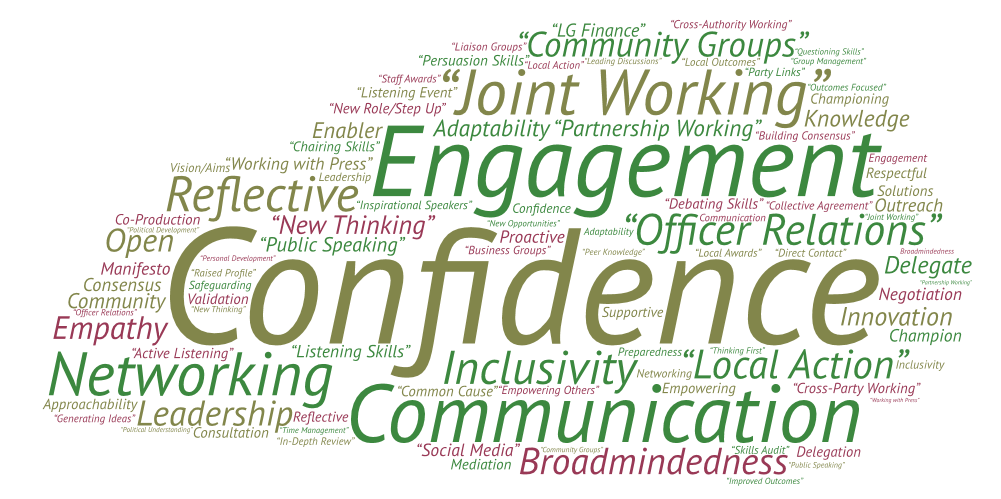 The results of the evaluation will be used to inform the development of our leadership programmes for 2017/18 and beyond.During the year we have refreshed, update and promoted the ‘Be a Councillor’ campaign, leading to increased take up locally. In particular, this year saw the first ‘Be a Councillor’ event held in partnership with a council (Isle of Wight), focused specifically on engaging more women in politics.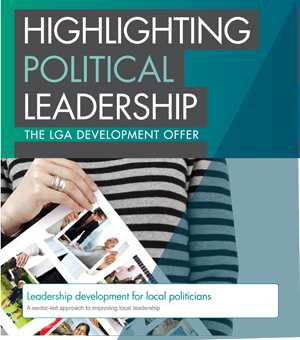 As with all our programmes we have kept our E-learning offer under review to ensure it continues to reflect the challenges councillors are facing locally. In the last year new modules have been introduced on Influencing Skills, Planning and “What it’s like to be a Councillor”, as part of the ‘Be a Councillor’ campaign. Recent revisions have been made to the Leadership & Engagement Workbook to take account of devolution and its effects on councils and communities. We now have over 8,000 registered members and the number of training options available continues to grow.  The National Graduate Development Programme has continued to grow in popularity and success, with more councils taking part in the scheme and an increase in application numbers. We placed 94 graduates with councils this year. As part of the programme we are also exploring secondment opportunities across different sectors, for example with the Civil Service fast track scheme.   Working with SOLACE and a range of partners we have collaborated to run IGNITE – a new training and development programme for chief executives. We have supported councils to increase the opportunities for apprentices by sharing good practice at regional workshops, running a Knowledge Hub group and through our regular Workforce Bulletin with a readership of over 14,000.We have continued to develop and provide tools to help councils with workforce planning.  Our Decisions Making Accountability (DMA) tool helps establish the number of layers of management that each council needs, and the amount of decision-making responsibility that managers at each layer need to feel empowered to do their jobs well.Central and local government are both committed to creating the right conditions to deliver strong local economies with local authorities delivering high quality, value for money services. To secure the best possible outcomes there needs to be a shift in power from central to local government. The government has embarked on a journey that will bring power close to local communities. This offer is to help councils on this journey. For those with devolution deals already agreed, it will involve helping them with implementation. For those that are just embarking on the journey, it will involve help to establish the meaningful partnerships required to sustain any deal.In addition, we work with councils on a range of other thematic or service specific issues including improvement support for flooding, housing and community cohesion. The LGA also provides support on all the machinery associated with the pay negotiations.We provided a wide-ranging programme of support to the devolution agenda in 2016/17. We have worked with all combined authority/devolution deal areas and also with aspiring areas to provide direct support. This bespoke support has varied from place to place but has tended to focus around implementation of deals, negotiation with Government, leadership development, governance, constitution and governance support, completion of assurance frameworks, communications and civic and democratic engagement and practical policy support. In addition we have produced a range of widely available material, including:developed and tested a combined authority self-evaluation diagnostic to help the sector reflect upon progress to date, consider areas for improvement, and identify where external support would be helpfulcommissioned and launched a new tax and spend tool (ESPRESSO) to help local authorities understand the scale and distribution of tax recuperation and expenditure on public servicesrefreshed and redesigned our online devolution hub – as the first point of reference for the sector on devolution and the support available. Further details are available here: https://www.local.gov.uk/devolution-supportOur work on supporting community cohesion has come into sharp focus as a result of events during the year. We have created an online resource for councils setting out case studies, guidance and toolkits on building community cohesion and tackling hate crime and work is underway to update LGA guidance on building community cohesion. We are continuing to work with Luton, DCLG and the Home Office on a special interest group to enable councils to share good practice around tackling extremism, have created a group on the Knowledge Hub to facilitate this and have advised on the content of a resources guide for practitioners. We have commissioned a councillor’s guide on scrutiny of counter-extremism and Prevent work and we are organising leadership essentials programmes on prevent and counter-extremism. In December 2016, following extensive engagement with the sector, the LGA launched the final report of the LGA Housing Commission making a number of recommendations for how local and national government can work together: to build more of the right homes in the right places; to create prosperous and well-functioning economies; to help more people into work and to increase their earnings, and; to better meet the housing needs of our ageing population. This work provided a renewed emphasis on our support to councils: to share learning and experiences in delivering housing growth in their areas, with a range of good practice captured and promoted including innovating to increase housing supply; to reduce demand on temporary accommodation, and; to meet the health and housing needs of an ageing population.The LGA workforce offer of support helps councils modernise and develop their workforce in the drive to deliver more for less. During the year we completed a two year deal on pay, delivered within the parameters set through our consultation with councils, and have agreed terms of reference with the trade unions to enable negotiations to start on changes to the national pay spine in light of the new National Living Wage by 2020. This has been supported by the collection of comprehensive data on employee numbers and pay rates from councils. Undertaking this activity at a national level is a cost effective approach for the sector. Further details about our workforce and HR support offer are available here: https://www.local.gov.uk/our-support/workforce-and-hr-supportSector led improvement: some reflectionsOver the last year the sector has invested considerably in its own improvement, supported by DCLG grant funding. Feedback demonstrates that the support is valued; Leaders and Chief Executives report that it has a positive impact and take-up across the sector is high.Looking back over the year we are uniquely placed, as a result of our engagement with councils over the year, to offer some high level insights about the sector and the challenges it faces as we move into 2017/18:Perceived uncertainties around devolution (e.g. what would be available to an area that didn’t want a mayor) and unitary local government have not been helpful. In particular uncertainty on local government reorganisation has taken up time and energy and, in some areas, had a negative impact on relationships.More councils seem to be grappling with significant overspends this year, with the main areas being adults, children’s, homelessness and non-delivery of transformation programmes – leading to short-term measures to balance the books - things that are either “one off” fixes or effectively transfer costs and risks to future years.councils have devoted significant time and effort seeking to be equal partners in Sustainability and Transformation Plans which haven’t always led to outcomes, and there is frustration in the sector about this and concern at the delay in moving to new ways of working – not helped by delays in the Better Care Fund guidanceDemand pressures particularly on children’s and adult social care have become much more noticeable. An increasing number of councils are also reporting budget pressures on their temporary accommodation budgets.Cuts to partner funding e.g. Police and Fire (especially Police) and reorganisations in health are also having a big impact on the ground and impacting partnership activity e.g. police and health capacity to attend safeguarding meetings and police attendance at multi-agency safe-guarding hub (MASH) sessions. An increasing number of councils that took out layers of management in previous years are now struggling with capacity.There is a strong interest in the sector about exploring appropriate commercial opportunities and lots of interest in the commercial skills training that we have offered and requests for “commercial” councils to share their expertise and knowledge - although commercialisation and income generation are much more popular in less deprived councils. Housing growth is still a big issue. The length of time waiting for the housing white paper made preparation of budgets and prioritisation of actions difficult. Councils are continuing to explore new vehicles to build homes.Whilst the sector supports a sector-led approach to improvement we know that some national commentators have, in the past, criticised its voluntary nature and therefore the ability of the sector to manage risk and also a supposed lack of transparency. Neither criticism bears much scrutiny.In the past sector-led improvement has been criticised because stakeholders have felt less well informed about local authority performance than under previous regimes, they have felt unsighted about the sector’s approach to managing risk and, because sector led improvement is voluntary, poor performers, it is suggested, can avoid engaging. Of course sector led improvement is voluntary but that does not mean that councils don’t participate. As our take-up analysis demonstrates (see Annex A) there is strong take up across the key offers.  The analysis is used to assist in further promotion of the offers and to target areas where there is considered to be under-representation.  And as part of the approach the sector has agreed that one of the LGA’s roles is to maintain an overview of the performance of the sector in order to identify potential performance challenges and offer support on a proactive basis. Working with the sector we have developed an approach to managing risk with our regionally based team of Principal Advisers playing a pivotal role (supported by member peers) drawing together qualitative information about the performance of councils in their areas with quantitative performance data and analysis from LG Inform combined with feedback from our wider engagement with councils and any regionally based improvement bodies. Where the information and intelligence gathered appears to identify councils facing significant performance challenges and a potential serious concern, the Principal Adviser will make contact at the earliest opportunity with the authority involved to explore potential support needs. Whilst much of this activity is “under the radar”, the approach has operated well and has minimised the need for Government intervention.In terms of transparency, whilst it is the case that sector led improvement does not deliver a simple and easily comparable “score” for council performance such as CPA, there has certainly been no diminution in the availability of comparative performance data. Councils are still required to provide a wealth of comparable data to central government, as defined in the single data list, outputs from sector led improvement are published as a matter of routine, and of course councils continue to publish a wide range of locally relevant information and data about their priorities and performance. LG Inform, which is available to the public, draws together published data and provides the opportunity to make a much more targeted comparison of performance across a wide range of services of importance to the public.In terms of the future we undertook an extensive programme of engagement during the year with the sector about their anticipated support needs. This has informed our discussions with DCLG about the shape of the programme of support for 2017/18.  It was clear that councils want continued support in the key areas that we provide. Peer challenge and support; the leadership work developing councillors together with specific support to help councils to deliver savings continue to be highly thought of and considered to be at the core of the improvement offer going forward.   In terms of new offers, a number of councils came forward to suggest that there is a need to develop an enhanced offer around housing, particularly the challenges around delivery and the rising cost of temporary accommodation in councils facing an increase in homelessness.  It is also the case that an increasing number of councils are looking for support around children’s services – both in terms of service performance but also cost as demand pressures are impacting on many councils’ budget position. The absence of a programme of sector led support in children’s services is noticeable. In light of the National Audit Office report on children in need of help or protection which commented on the ineffectiveness of DfE’s approach, we have held discussions with DfE officials on a proposed programme of council-led support that seeks to utilise the expertise of the sector to improve children’s services ‘upstream’ of an inadequate Ofsted judgement.Finally, in terms of our approach to delivering support, we are committed to maximising the value for money of the grant we receive on behalf of the sector to support improvement. We will continue to keep the programme of support under review to ensure that it meets the sector’s needs; we will continue to look for opportunities to reduce our costs and become as efficient as possible; and we will continue to work with and through other organisations that may be better placed to provide the support that councils need.ANNEX AThe LGA regularly monitors the take up of the various part of our support offer as part of our business planning process. This helps to demonstrate that support is being taken up by local authorities from different UK regions, different political compositions and different authority types. This Annex summarizes the take up of the various parts of the offer in 2016/17. It provides a “snap shot” for the year. It is not exhaustive. Councils engage with the LGA at a number of levels and through a variety of channels not all of which are captured in this analysis. Some of the key elements and take up of the offer are summarized below. Over the last 12 months, 119 peer challenges were delivered. Take up was highest proportionately in the South West and lowest in London – although we would expect take up to be lower towards the end of the electoral cycle.When looking at the take up across types of councils, there was a higher take up from unitary authorities (52%), metropolitan authorities and counties (both 48%) than districts (20%).  In terms of political control Liberal Democratic controlled councils had the higher percentage at 43% compared to 27% of Conservative controlled councils.Looking at the wider peer support offer, including mentoring for leaders, portfolio holders and others.  The North East as a region received the most support (proportionately) with the East Midlands the lowest.When looking at the take up of peer support across types of councils, there was a higher take up from county authorities at 78%, falling to just below 50% for district councils.  In respect of political control, most support was provided to councils with no overall control (81%).  Governance support from the Centre for Public Scrutiny, which provides specialist training and consultancy to individuals and organisations looking to improve their governance and scrutiny skills, culture systems and processes was provided to 54 (15%) of councils.Over the year 233 councils participated in our leadership programmes.  Regionally, London saw the highest proportion of take up with 85% of councils and Yorkshire and Humber was the lowest but still more than half (55%) of councils were involved.  We have worked directly with over 70 councils through the productivity programme, including, for example, 25 councils received Productivity experts and 26 councils received support on Digital.A revised and extended finance support offer was provided to 20 councils which was in addition to the 9 councils which undertook a finance peer challenge.All councils use LG Inform the LGA’s on-line data service.One Public Estate provided support to 214 (61 %) councils to work collaboratively with other public bodies on public land and property initiatives that deliver efficiencies (capital receipts and reduced running costs), support local growth (new homes and jobs) and more customer focused integrated services.122 (35 %) of councils participated in one or more projects run by Local Partnerships, the joint venture between HM Treasury and the LGA that helps the sector deliver major projects and change.47 councils also received support in the development of plans for devolution.A total of 120 councils received support from our workforce team during the year, with almost 50% of London boroughs participating and around a third of all other types of councils.ANNEX BPrincipal Advisers are the LGA's focal point for discussions with councils about their improvement needs and the support we can make available – working with existing sector-owned improvement bodies at sub-national level and with regionally based colleagues supporting other programmes, such as the Care and Health Improvement Programme.Principal Advisers also have a key role in identifying good and innovative practice, which is fed back into the LGA to inform the wider improvement offer to the sector.Each Principal Adviser is responsible for one or more regions. Principal Advisers have extensive experience of working at a senior level in local government and the wider local public sector.North East, Yorkshire and the Humber, East MidlandsMark Edgell. Mobile: 07747 636910. Email: Mark.Edgell@local.gov.ukEast of EnglandRachel Litherland. Mobile: 07795 076834. Email: Rachel.Litherland@local.gov.ukGary Hughes. Mobile: 07771 941337. Email: Gary.Hughes@local.gov.uk London
Heather Wills. Mobile: 07770 701188. Email: Heather.Wills@local.gov.ukSouth East: (Berks, East Sussex, Oxfordshire & Surrey)
Mona Sehgal. Mobile: 07795 291006. Email: Mona.Sehgal@local.gov.ukSouth East: (Bucks, Hants, IOW, Kent & West Sussex)
Heather Wills. Mobile: 07770 701188. Email: Heather.Wills@local.gov.ukSouth West: Andy Bates. Mobile: 07919 562849. Email: Andy.Bates@local.gov.ukWest Midlands:Helen Murray. Mobile: 07884 312235. Email: Helen.Murray@local.gov.ukNorth West:Gill Taylor. Mobile 07789 512173. Email: Gill.Taylor@local.gov.ukNeil Shaw. Mobile 07876 688987. Email: Neil.Shaw@local.gov.uk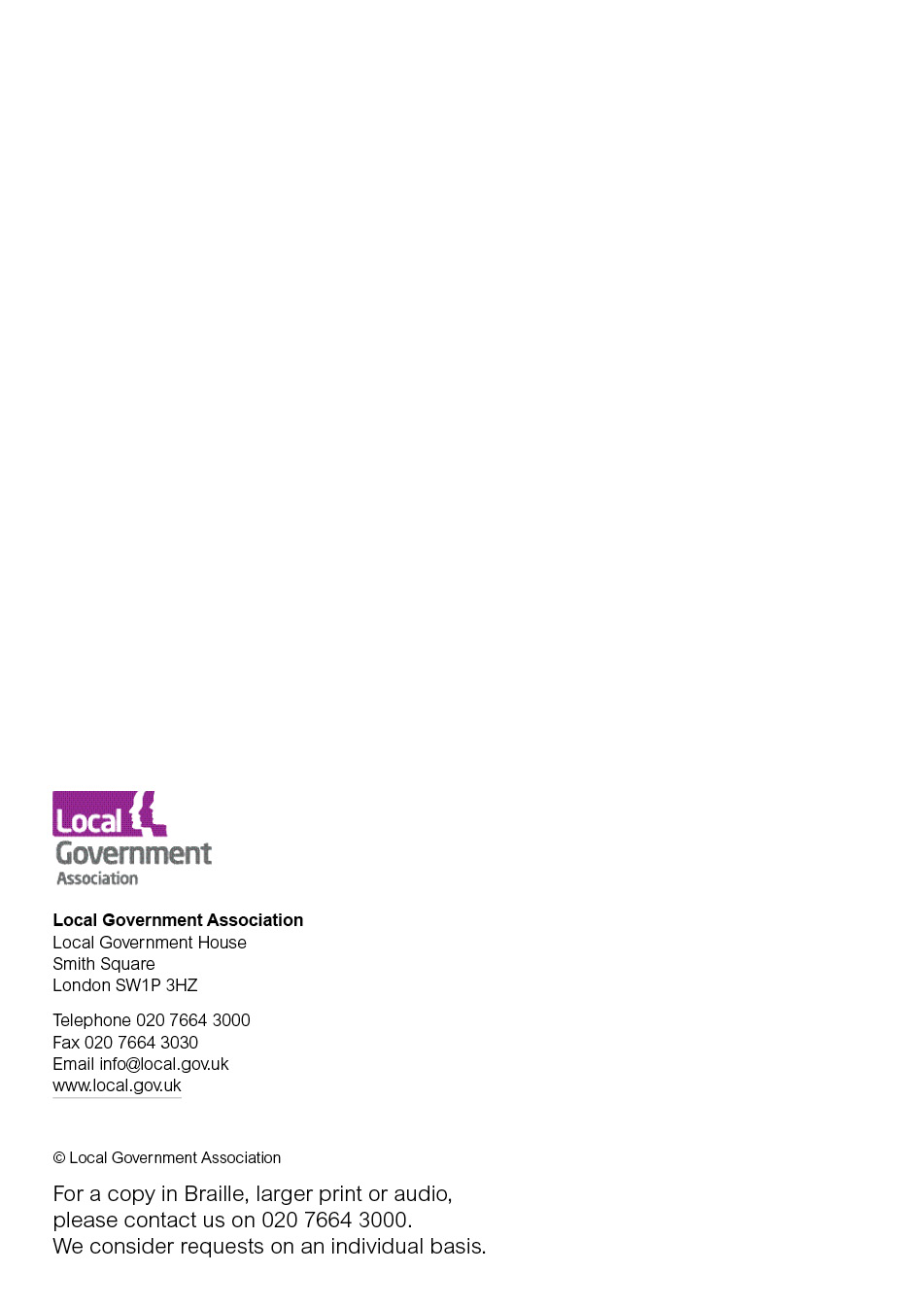 the number of councils requiring DCLG to formally intervene in remains extremely low, with no councils entering intervention in the last financial yearresidents remain satisfied and continue to trust their local council. 65% of residents remain “very” or “fairly” satisfied with the way their local council runs thingstwo-thirds of a basket of performance indicators commonly used by councils to assess their performance have improved87% of leaders and chief executives say support from the LGA has a positive impact on their authority96% of respondents say they feel more confident in their role as a councillor having participated in our leadership programmes.Overall highlightsDuring 2016/17 the LGA:Delivered 119 peer challenges to a wide range of councilsDeveloped over 700 councillors through participation in our various leadership programmesProvided tailored support through the use of member or officer peers for a total of 193 councilsHelped councils save an estimated £13.2m through the use of collaborative procurement frameworks and our deployment of commercial expertsHelped councils save in excess of £26m through the deployment of our productivity expertsCreated a new database for capturing and sharing innovative practice containing 1,000 examplesSupported 112 councils on a range of workforce issuesHelped councils identify savings in excess of £60m through Local PartnershipsSupported the emerging combined authorities with bespoke support and through the creation of a network to share good practice.Further details about our support offer are available here:  https://www.local.gov.uk/our-supportNB Cost/savings figures provided in this report have either been provided by external consultants or from local authorities.Improvement through peer support and challenge Challenge and support from one’s peers lies at the heart of sector led improvement and underpins its success.Some highlights for 2016/17 Delivered 119 peer challenges 70% of Corporate Peer Challenges (CPCs) delivered in 2016/17 were “first time” CPCsSecured 2,500 days from member and officer peers working in councils to support the peer challenge processDelivered 17 peer training and development days, recruiting over 300 new member and officer peers Provided 193 authorities with tailored support through the use of member and officer peersContinued provision of intensive support to councils facing the most severe challenges, minimising the need for DCLG intervention.Further details about our peer challenge offer, including the Cardiff evaluation, are available here: https://www.local.gov.uk/our-support/peer-challenges "The real sign of a mature organisation is one that continues to learn and welcomes challenge by others. The peer challenge is an absolutely critical element of this learning and it has helped us build confidence in our direction of travel and ability to deliver, as well as providing useful challenge and advice on areas where we could do more, for example creating space for innovation and being more open to taking risk."County Council Chief Executive (April 2016)Findings from Cardiff UniversityAuthorities gave very positive feedback about the quality of peer challenge teamsCorporate Peer ChallengeHas a positive impact at a corporate level Provides reassurance for the councilCreates behavioural and organisational change within the councilProvides value for money The process can be a trigger for a set of activities and support from the LGA that has further impact on improvementThe LGA’s role in managing the CPC process is highly valued by councils."All Councils face challenges. The LGA provides a safe place where those challenges can be discussed and aired. In our experience the support and guidance of the LGA has been very valuable in ensuring my Council has the strong political and managerial leadership it needs to the benefit of our residents and businesses."District Chief Executive  (May 2017)Efficiency and productivityIncreasingly councils are looking to the LGA for support in managing their costs and demand pressures and finding new ways of developing alternative income streams in order to reduce their financial dependence on Government and their call on local taxpayers.Some highlights for 2016/17 Helped councils save an estimated £13.2 million through the use of collaborative procurement frameworks and our deployment of commercial expertsLaunched our second programme with the Design Council to help councils use design techniques to re-design service delivery to save costs and improve effectiveness; and supported 7 local authority behavioural insights pilots working with the Behavioural Insights TeamDeployed productivity experts in 34 councils to deliver £26.5m of efficiency savingsHosted 65,965 visits to LG Inform our comparative data service, with 247,242 page views Helped councils identify in excess of £60m of savings through our support and joint work with Local Partnerships.Further details about our efficiency and income generation offers are available here:https://www.local.gov.uk/our-support/efficiency-and-income-generation  Productivity Experts Programme This programme provides an opportunity for councils to access expertise that will provide them with the skills they need to realise ambitious efficiency savings and income generation. During 2016/17 productivity experts worked with 34 councils to deliver £26.5million efficiency savings. The experts provided support around a wide range of areas, including economic growth, procurement, asset management and specific service efficiency reviews. An external evaluation of the Productivity Experts programme found that the programme had contributed to efficiency savings/income generation in the vicinity of £133m. Strong political and senior officer leadership “We know that local government is only ever as vibrant, effective and relevant as the people running it. So we have a duty to support and challenge the politicians of today to be the best leaders they can and to encourage and talent spot the best leaders for the future”. Some highlights for 2016/17 649 councillors participated in our leadership programmes Recruited 64 participants to the Next Generation programme aimed at talented councillors across the political partiesPlaced 94 graduates on the National Graduate Development ProgrammeSupported 112 councils to help them transform their workforces and modernise the way they are managedLaunched ‘Walk Tall: The 21st century public servant’ and the ‘Come back to social work’ campaign.Increased the diversity of councillors who attend our programmes. Further details about our political leadership offer are available here:https://www.local.gov.uk/our-support/highlighting-political-leadershipFurther details about our managerial leadership offer are available here:https://www.local.gov.uk/our-support/highlighting-managerial-leadershipDecision Making Accountability The review was delivered on time and within budget, and the LGA delivery teamkept everyone informed and were positive, efficient and accessible. DMA provided a‘reset button’ for the council to press and move forward. On top of this the changes did deliver savings of more than £100,000 a year. Theseare now being used to help protect front line services to the benefit of our residents.Leader, Borough Council (September 2016)Strong communities with excellent public services Some highlights for 2016/17 Provided a range of national level support, plus more tailored support to specific areas on devolution and established the combined authority chief executives networkRan a series of regional works to strengthen taxi and PHV licensing arrangements attended by over 200 councillors and officers attended and updated our taxi and PHV licensing handbookLaunched a councillors guide to civil emergenciesProduced a series of publications and held events to help councils deliver their public health responsibilitiesCompleted a two year deal on pay and agreed terms of reference with the trade unions to enable negotiations to start on changes to the national pay spine in light of the new National Living WageLaunched the ‘Come Back to Social Work’ pilot in September, to select and train 30 experienced social workers to return to local government employment Supported councils to strengthen community cohesion, including an online resource with guidance, case studies and toolkits.Sector led improvement: take-up Accessing the improvement offer: the role of LGA Principal Advisers